
Updated 8/15/2022
2022 Racing Schedule and RC Assignments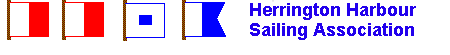 Italicized events are Non-HHSA events that usually see HHSA racer participationNotes:WNR starts at 1830           DateDayEventTimeNotes/ RC AssignmentMarch 26Racing: Crew Mngt and TrainingSeminar - ZoomApril 3SunRacing Mark Drop1000Work DayApril 9SatNew Racer Seminar1000SeminarApril 9SatCrew Finder Meet and Greet1200Social-Location TBDApril 10SunRace Mark Drop (alternate date)1400Work DayApril 10SunRace Management Seminar0930SeminarApril 17SunRacing Rules Seminar0930ReschedulingApril 27WedPractice Race1830 StartJason Fox/ Fine TunedMay 4WedSeries 1 Race 11830 StartEunice Lin/ Liberty PrevailsMay 11WedSeries 1 Race 21830 StartMay 7SatAYC Spring Race to OxfordCBYRAMay 7SatRace to CambridgeCBYRAMay 18WedSeries 1 Race 31830 StartMay 14SatNEW! Race to Miles River1200 StartBob Spann/ ResilientMay 25WedSeries 1 Race 41800 StartMay 21Race to RaftupFun Race/CruiseMay 21SatCHESSS Poplar Island RaceCBYRAMay 27/28FriDown the Bay RaceCBYRAMay 28SatAnnapolis - Miles River RaceCBYRAJune 1WedSeries 1 Race 51830 StartJune 8WedSeries 1 Race 61830 StartJune 3FriAnnapolis-Bermuda StartCBYRAJune 4SatEYC Leukemia CupCBYRA June 15WedSeries 2 Race 11830 StartSeries 1 AwardsSocialJune 11SatWomen’s Regatta1100 StartJune 22WedSeries 2 Race 21830 StartJune 29WedSeries 2 Race 31830 StartJune 25SatSharp’s Island Race1700 StartJuly 6WedSeries 2 Race 41830 StartJuly 3?SunFireworks @ HHSJuly 13WedSeries 2 Race 51830 StartJuly 9SatEYC Boomarang RaceCBYRAJuly 15-17ScrewpileJuly 20WedSeries 2 Race 61830 StartJuly 27WedSeries 3 Race 11830 StartJuly 24SunGreat Bay Race1400 StartSeries 2 AwardsSocialJuly 31SunTwo Bridges FiascoCBYRAAugust 3WedSeries 3 Race 21830 StartMichel Jichlinski/ AmaraJuly 29-30Gov CupCBYRAAugust 10WedSeries 3 Race 31830 StartAugust 6SatShorthanded Race1100 StartAugust 13SatPoplar Island Race1100 StartAugust 17WedSeries 3 Race 41830 StartAugust 24WedSeries 3 Race 51830 StartAugust 20SatCRAB Pursuit RaceCBYRAAugust 31WedSeries 3 Race 61830 StartAugust 27SatWest River Race1100 StartSept 7WedHerring Bay Cup Race1830 StartSept 3-4Annapolis Labor Day RegattaCBYRASeries 3 Awards/  Beach BallSocialSeptember 10NASS Oxford RaceCBYRASeptember 11Hammond MemorialCBYRASeptember 17 SatHospice CupSeptember 18SunHHSA Regatta1100 StartCBYRASept 24SatAYC Race to SolomonsCBYRAOctober 2SunAutumn Classic1100 StartOct 13-16Boat Show WeekendOctober 15BCYA Harbor CupCBYRAOctober 30 SunFrostbite 11200 StartNovember 6SunFrostbite 21200 StartNovember 13SunFrostbite 31200 StartNovember 20SunFrostbite 41200 StartNovember 27SunFrostbite 51200 StartDecember 4SunFrostbite 61200 Start